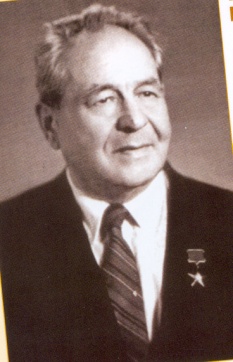 РЫЛЬКОПетр Дмитриевич    Петр Дмитриевич - человек уникальной  судьбы, Учитель с большой буквы, талантливый организатор, полевод, животновод, строитель.    С 1927 по 1930 годы П.Д.Рылько руководил первой на Брянщине школой крестьянской молодежи в с. Мякишеве Выгоничского района. Человек, организовавший первую на Брянщине школу крестьянской молодёжи, создавший огромный учебный комплекс в Кокино, посадивший 150 тысяч деревьев, воспитавший 12 тысяч питомцев. Всего, сделанного руками и умом, сердцем и душой Петра Дмитриевича, хватило бы на десятки жизней. Но всё это уместилось в жизни и судьбе одного единственного человека. Таких называют подвижниками, созидателями, творцами. Таких любят и уважают. Таких помнят на протяжении веков, о них слагают песни, пишут книги, им ставят памятники, их именами называют улицы и школы.     Почётный гражданин Дубровки, Герой Социалистического Труда, заслуженный учитель России Пётр Дмитриевич Рылько родился 26 августа ., закончил Дубровскую школу №1. В музее школы открыт его мемориальный уголок, на здании школы – мемориальная доска. По инициативе коллектива школы именем Рылько названа одна из улиц посёлка. 7 июня . остановилось сердце П.Д.Рылько. 50 лет, с 1930 по 1980 год, он бессменно руководил созданным им же совхозом – техникумом.  Техникум стал лучшим в СССР, награждён орденом  Трудового Красного Знамени и приобрёл широкую известность, как в нашей стране, так и за рубежом. Богатый опыт руководящей и педагогической деятельности П.Д. Рылько освещался на страницах центральной прессы. В . ему присвоено звание Заслуженного учителя школы РСФСР, он кавалер двух орденов Ленина, орденов Октябрьской революции и Трудового Красного Знамени. В . Петру Дмитриевичу присвоено звание Героя социалистического труда.        В возрасте 76 лет, после слияния техникума с институтом, стал проректором среднего образования и помог сельхозвузу прочно встать на ноги. Выпускники техникума остались верны его памяти. Благодаря их стараниям, в ., в канун десятилетия смерти Петра Дмитриевича открыта мемориальная доска на здании Брянской государственной сельскохозяйственной академии, а в . широко и торжественно было отмечено 100-летие со дня рождения этого замечательного патриота Брянского края. 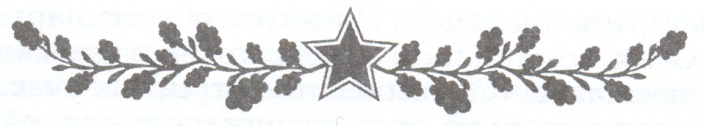 